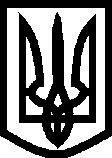 УКРАЇНА ВИКОНАВЧИЙ КОМІТЕТМЕЛІТОПОЛЬСЬКОЇ  МІСЬКОЇ  РАДИЗапорізької областіР І Ш Е Н Н Я16.05.2019				                                                            № 98/4Про визнання квартирипридатною для проживанняКеруючись ст. 30 Закону України «Про місцеве самоврядування в Україні», на підставі рішення виконавчого комітету Мелітопольської міської ради від 17.02.2011 № 25/8 “Про затвердження складу комісії по обстеженню ветхих та аварійних будинків і квартир, Положення про комісію по обстеженню ветхих та аварійних будинків і квартир, та втрату чинності рішення виконавчого комітету Мелітопольської міської ради від 25.06.2009 № 146/3” та рішення виконавчого комітету Мелітопольської міської ради від 13.11.1986 
№ 315/20 щодо визнання житлового будинку № 20 по вул. Гетьмана Сагайдачного аварійним, акта комісії від 03.05.2019, виконавчий комітет Мелітопольської міської ради Запорізької областіВ И Р І Ш И В:	1. Визнати придатною для проживання квартиру № 2 у житловому будинку № 20 по вул. Гетьмана Сагайдачного.2. КП “ММБТІ” внести зміни в інвентарні справи на об’єкти нерухомого майна за адресою, вказаною в п. 1 цього рішення.3. Контроль за виконанням цього рішення покласти на заступника міського голови з питань діяльності виконавчих органів ради Федорова І.Мелітопольський міський голова				            	С. МІНЬКО